
БРОВАРСЬКА РАЙОННА РАДА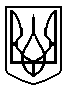 КИЇВСЬКОЇ ОБЛАСТІП Р О Т О К О Лзасідання 66 позачергової сесії Броварської районної ради VІІ скликання від 19 грудня 2019 року                                                                                                            м. БровариУ роботі 66 позачергової сесії Броварської районної ради VІІ скликання взяли участь:- Клименко Микола Федорович,  голова Броварської районної державної адміністрації;- Плакся Юрій Сергійович, перший заступник голови Броварської районної державної адміністрації;        - Юрченко Ольга Борисівна, заступник голови Броварської районної державної адміністрації.Веде сесію:Гришко Сергій Миколайович, голова Броварської районної ради                     VІІ скликання.Затвердження порядку денного:Всього депутатів   - 36Було присутніх      - 22Із депутатів Броварської районної ради відсутні: Борсук Олександр МиколайовичВоєвуцька Діляра МідхатівнаГоголіна Анна ВасилівнаЗалозний Микола ВолодимировичІваненко Павло ОлександровичКалашник Валерій ІвановичКорнійко Сергій ОлександровичОксюта Олег ВасильовичПлющ Олексій АнатолійовичРадченко Віктор ІвановичСтоляр Олег АнатолійовичЧабур Валерій ІвановичШитий Євгеній МихайловичЩиголь Володимир ВалерійовичВиступив:Виступив:Гришко Сергій Миколайович, голова Броварської районної ради, повідомив, що у залі зареєструвались 22 депутати та запропонував розпочати засідання 66 позачергової сесії. Головуючий поставив дану пропозицію на голосування.Гришко Сергій Миколайович, голова Броварської районної ради, повідомив, що у залі зареєструвались 22 депутати та запропонував розпочати засідання 66 позачергової сесії. Головуючий поставив дану пропозицію на голосування.Проведення процедури поіменного голосування.Проведення процедури поіменного голосування.Голосували:Голосували:«За» - 22 ; «проти» - 0 ; «утримались» - 0; «не голосували» - 0.«За» - 22 ; «проти» - 0 ; «утримались» - 0; «не голосували» - 0.Протокол поіменного голосування додається.Протокол поіменного голосування додається.Вирішили:Вирішили:Пропозицію прийнято одноголосно.Пропозицію прийнято одноголосно.Виступили:Виступили:Головуючий оголосив 66 позачергову сесію Броварської районної ради VІІ скликання відкритою.(Звучить Гімн України) Головуючий оголосив 66 позачергову сесію Броварської районної ради VІІ скликання відкритою.(Звучить Гімн України) На сесії присутній: Литвиненко Віталій Володимирович, журналіст «Громадський захист Київщини».На сесії присутній: Литвиненко Віталій Володимирович, журналіст «Громадський захист Київщини».Гришко Сергій Миколайович, голова Броварської районної ради, повідомив, що відповідно до розпорядження від 11 грудня 2019 року № 242 скликана 66 позачергова сесія Броварської районної ради VІІ скликання і запропонував затвердити порядок денний:Про внесення змін до рішення сесії районної ради VII скликання від 18 грудня 2018 року                  № 686-51 позач.-VII «Про районний бюджет Броварського району на 2019 рік» та додатків до нього.Про районний бюджет Броварського району на 2020 рік.Про внесення змін та доповнень до Програми соціально-економічного, культурного та духовного розвитку Броварського району на 2019 рік.Про внесення змін до Комплексної програми фінансового забезпечення функціонування Броварської районної державної адміністрації для виконання та реалізації повноважень, делегованих Броварською районною радою на 2018-2019 роки.Гришко Сергій Миколайович, голова Броварської районної ради, повідомив, що відповідно до розпорядження від 11 грудня 2019 року № 242 скликана 66 позачергова сесія Броварської районної ради VІІ скликання і запропонував затвердити порядок денний:Про внесення змін до рішення сесії районної ради VII скликання від 18 грудня 2018 року                  № 686-51 позач.-VII «Про районний бюджет Броварського району на 2019 рік» та додатків до нього.Про районний бюджет Броварського району на 2020 рік.Про внесення змін та доповнень до Програми соціально-економічного, культурного та духовного розвитку Броварського району на 2019 рік.Про внесення змін до Комплексної програми фінансового забезпечення функціонування Броварської районної державної адміністрації для виконання та реалізації повноважень, делегованих Броварською районною радою на 2018-2019 роки.Про внесення змін до рішення районної ради від 21 лютого 2019 року   № 723-54 позач.-VII «Про затвердження Програми додаткові стимули для покращення надання вторинної медичної допомоги населенню Броварського району та відновлення матеріально-технічної бази комунального некомерційного підприємства «Броварська багатопрофільна клінічна лікарня» Броварської районної ради Київської області та Броварської міської ради Київської області на 2019 рік».Про внесення змін до рішення Броварської районної ради Київської області від 21 лютого 2019 року № 722-54 позач.-VII «Про затвердження Програми «Підтримка служби переливання крові КНП «Броварська БКЛ» БРР БМР та розвитку донорства в Броварському районі на 2019 рік».7. Різне.Про внесення змін до рішення районної ради від 21 лютого 2019 року   № 723-54 позач.-VII «Про затвердження Програми додаткові стимули для покращення надання вторинної медичної допомоги населенню Броварського району та відновлення матеріально-технічної бази комунального некомерційного підприємства «Броварська багатопрофільна клінічна лікарня» Броварської районної ради Київської області та Броварської міської ради Київської області на 2019 рік».Про внесення змін до рішення Броварської районної ради Київської області від 21 лютого 2019 року № 722-54 позач.-VII «Про затвердження Програми «Підтримка служби переливання крові КНП «Броварська БКЛ» БРР БМР та розвитку донорства в Броварському районі на 2019 рік».7. Різне.Проведення процедури поіменного голосування.Проведення процедури поіменного голосування.Голосували:Голосували:«За» - 22 ; «проти» - 0 ; «утримались» - 0;«не голосували» - 0.«За» - 22 ; «проти» - 0 ; «утримались» - 0;«не голосували» - 0.Протокол поіменного голосування додається.Протокол поіменного голосування додається.Вирішили:Вирішили:Затвердити порядок денний.Затвердити порядок денний.Головуючий запропонував затвердити регламент проведення засідання: Головуючий запропонував затвердити регламент проведення засідання: для доповіді – до 5 хв.;для виступу – до 3 хв.;для доповіді – до 5 хв.;для виступу – до 3 хв.;для репліки – до 1 хв. для репліки – до 1 хв. поцікавився чи будуть інші пропозиції (не надійшли) та поставив на голосування дану пропозицію.поцікавився чи будуть інші пропозиції (не надійшли) та поставив на голосування дану пропозицію.Проведення процедури поіменного голосування.Проведення процедури поіменного голосування.Голосували:Голосували:«За» - 22 ; «проти» - 0 ; «утримались» - 0;«не голосували» - 0.«За» - 22 ; «проти» - 0 ; «утримались» - 0;«не голосували» - 0.Протокол поіменного голосування додається.Протокол поіменного голосування додається.Вирішили:Вирішили:Затвердити регламент проведення засідання. Затвердити регламент проведення засідання. 1.Слухали:Слухали:Про внесення змін до рішення сесії районної ради VII скликання від 18 грудня 2018 року № 686-51 позач.-VII «Про районний бюджет Броварського району на 2019 рік» та додатків до нього.Про внесення змін до рішення сесії районної ради VII скликання від 18 грудня 2018 року № 686-51 позач.-VII «Про районний бюджет Броварського району на 2019 рік» та додатків до нього.Головуючий запросив до співдоповіді Козлова О.К.Головуючий запросив до співдоповіді Козлова О.К.Співдоповідав:Співдоповідав:Козлов Олександр Костянтинович, голова постійної комісії з питань бюджету, фінансів, соціально- економічного розвитку, повідомив, що постійна комісія розглянула дане питання на своєму засіданні та рекомендує проект рішення підтримати.Козлов Олександр Костянтинович, голова постійної комісії з питань бюджету, фінансів, соціально- економічного розвитку, повідомив, що постійна комісія розглянула дане питання на своєму засіданні та рекомендує проект рішення підтримати.Головуючий запитав чи є зауваження, доповнення та поставив на голосування проект рішення.Головуючий запитав чи є зауваження, доповнення та поставив на голосування проект рішення.Проведення процедури поіменного голосування.Проведення процедури поіменного голосування.Голосували:Голосували:«За» - 22 ; «проти» - 0 ; «утримались» - 0; «не голосували» - 0.«За» - 22 ; «проти» - 0 ; «утримались» - 0; «не голосували» - 0.Протокол поіменного голосування додається.Протокол поіменного голосування додається.Вирішили:Вирішили:Прийняти рішення сесії районної ради                           № 878-66 позач.-VІІ (додається).Прийняти рішення сесії районної ради                           № 878-66 позач.-VІІ (додається).2.Слухали:Слухали:Про районний бюджет Броварського району на 2020 рік.Про районний бюджет Броварського району на 2020 рік.Головуючий запросив до доповіді Миргородську О.Ж., до співдоповіді Козлова О.К.Головуючий запросив до доповіді Миргородську О.Ж., до співдоповіді Козлова О.К.Доповідала:Доповідала:Миргородська Олена Жоржівна, начальник управління фінансів Броварської районної державної адміністрації, доповіла з даного питання.Миргородська Олена Жоржівна, начальник управління фінансів Броварської районної державної адміністрації, доповіла з даного питання.Виступили:Виступили:Столяр І.В., депутат районної ради, поцікавилась, як будуть фінансуватися об’єднані територіальні громади в 2020 році.Столяр І.В., депутат районної ради, поцікавилась, як будуть фінансуватися об’єднані територіальні громади в 2020 році.Миргородська Олена Жоржівна, начальник управління фінансів Броварської районної державної адміністрації, надала роз’яснення по даному питанню.Миргородська Олена Жоржівна, начальник управління фінансів Броварської районної державної адміністрації, надала роз’яснення по даному питанню.Співдоповідав:Співдоповідав:Козлов Олександр Костянтинович, голова постійної комісії з питань бюджету, фінансів, соціально- економічного розвитку, повідомив, що постійна комісія розглянула дане питання на своєму засіданні та рекомендує проект рішення підтримати.Козлов Олександр Костянтинович, голова постійної комісії з питань бюджету, фінансів, соціально- економічного розвитку, повідомив, що постійна комісія розглянула дане питання на своєму засіданні та рекомендує проект рішення підтримати.Головуючий поставив на голосування проект рішення.Головуючий поставив на голосування проект рішення.Проведення процедури поіменного голосування.Проведення процедури поіменного голосування.Голосували:Голосували:«За» - 22 ; «проти» - 0 ; «утримались» - 0; «не голосували» - 0.«За» - 22 ; «проти» - 0 ; «утримались» - 0; «не голосували» - 0.Протокол поіменного голосування додається.Протокол поіменного голосування додається.Вирішили:Вирішили:Прийняти рішення сесії районної ради                           № 879-66 позач.-VІІ (додається).Прийняти рішення сесії районної ради                           № 879-66 позач.-VІІ (додається).3.Слухали:Слухали:Про внесення змін та доповнень до Програми соціально-економічного, культурного та духовного розвитку Броварського району на 2019 рік.Про внесення змін та доповнень до Програми соціально-економічного, культурного та духовного розвитку Броварського району на 2019 рік.Головуючий запросив до співдоповіді Козлова О.К.Головуючий запросив до співдоповіді Козлова О.К.Співдоповідав:Співдоповідав:Козлов Олександр Костянтинович, голова постійної комісії з питань бюджету, фінансів, соціально- економічного розвитку, повідомив, що постійна комісія розглянула дане питання на своєму засіданні та рекомендує проект рішення підтримати.Козлов Олександр Костянтинович, голова постійної комісії з питань бюджету, фінансів, соціально- економічного розвитку, повідомив, що постійна комісія розглянула дане питання на своєму засіданні та рекомендує проект рішення підтримати.Головуючий поставив на голосування проект рішення.Головуючий поставив на голосування проект рішення.Проведення процедури поіменного голосування.Проведення процедури поіменного голосування.Голосували:Голосували:«За» - 22 ; «проти» - 0 ; «утримались» - 0; «не голосували» - 0.«За» - 22 ; «проти» - 0 ; «утримались» - 0; «не голосували» - 0.Протокол поіменного голосування додається.Протокол поіменного голосування додається.Вирішили:Вирішили:Прийняти рішення сесії районної ради                           № 880-66 позач.-VІІ (додається).Прийняти рішення сесії районної ради                           № 880-66 позач.-VІІ (додається).4.Слухали:Слухали:Про внесення змін до Комплексної програми фінансового забезпечення функціонування Броварської районної державної адміністрації для виконання та реалізації повноважень, делегованих Броварською районною радою на 2018-2019 роки.Про внесення змін до Комплексної програми фінансового забезпечення функціонування Броварської районної державної адміністрації для виконання та реалізації повноважень, делегованих Броварською районною радою на 2018-2019 роки.Головуючий запросив до співдоповіді Козлова О.К.Головуючий запросив до співдоповіді Козлова О.К.Співдоповідав:Співдоповідав:Козлов Олександр Костянтинович, голова постійної комісії з питань бюджету, фінансів, соціально- економічного розвитку, повідомив, що постійна комісія розглянула дане питання на своєму засіданні та рекомендує проект рішення підтримати.Козлов Олександр Костянтинович, голова постійної комісії з питань бюджету, фінансів, соціально- економічного розвитку, повідомив, що постійна комісія розглянула дане питання на своєму засіданні та рекомендує проект рішення підтримати.Головуючий поставив на голосування проект рішення.Головуючий поставив на голосування проект рішення.Проведення процедури поіменного голосування.Проведення процедури поіменного голосування.Голосували:Голосували:«За» - 22 ; «проти» - 0 ; «утримались» - 0; «не голосували» - 0.«За» - 22 ; «проти» - 0 ; «утримались» - 0; «не голосували» - 0.Протокол поіменного голосування додається.Протокол поіменного голосування додається.Вирішили:Вирішили:Прийняти рішення сесії районної ради                           № 881-66 позач.-VІІ (додається).Прийняти рішення сесії районної ради                           № 881-66 позач.-VІІ (додається).5.Слухали:Слухали:Про внесення змін до рішення районної ради від 21 лютого 2019 року № 723-54 позач.-VII «Про затвердження Програми додаткові стимули для покращення надання вторинної медичної допомоги населенню    Броварського    району    та    відновленняПро внесення змін до рішення районної ради від 21 лютого 2019 року № 723-54 позач.-VII «Про затвердження Програми додаткові стимули для покращення надання вторинної медичної допомоги населенню    Броварського    району    та    відновленняматеріально-технічної бази комунального некомерційного підприємства «Броварська багатопрофільна клінічна лікарня» Броварської районної ради Київської області та Броварської міської ради Київської області на 2019 рік».матеріально-технічної бази комунального некомерційного підприємства «Броварська багатопрофільна клінічна лікарня» Броварської районної ради Київської області та Броварської міської ради Київської області на 2019 рік».Головуючий запросив до співдоповіді Шульгу В.Є., Козлова О.К.Головуючий запросив до співдоповіді Шульгу В.Є., Козлова О.К.Співдоповідали:Співдоповідали:Шульга Валентина Євгеніївна, голова постійної   комісії з питань освіти, культури, сім’ї, молоді та спорту, охорони здоров’я та соціального захисту, повідомила, що постійна комісія розглянула дане питання на своєму засіданні та рекомендує проект рішення підтримати.Козлов Олександр Костянтинович, голова постійної комісії з питань бюджету, фінансів, соціально- економічного розвитку, повідомив, що постійна комісія розглянула дане питання на своєму засіданні та рекомендує проект рішення підтримати.Шульга Валентина Євгеніївна, голова постійної   комісії з питань освіти, культури, сім’ї, молоді та спорту, охорони здоров’я та соціального захисту, повідомила, що постійна комісія розглянула дане питання на своєму засіданні та рекомендує проект рішення підтримати.Козлов Олександр Костянтинович, голова постійної комісії з питань бюджету, фінансів, соціально- економічного розвитку, повідомив, що постійна комісія розглянула дане питання на своєму засіданні та рекомендує проект рішення підтримати.Головуючий поставив на голосування проект рішення.Головуючий поставив на голосування проект рішення.Проведення процедури поіменного голосування.Проведення процедури поіменного голосування.Голосували:Голосували:«За» - 22 ; «проти» - 0 ; «утримались» - 0; «не голосували» - 0.«За» - 22 ; «проти» - 0 ; «утримались» - 0; «не голосували» - 0.Протокол поіменного голосування додається.Протокол поіменного голосування додається.Вирішили:Вирішили:Прийняти рішення сесії районної ради                           № 882-66 позач.-VІІ (додається).Прийняти рішення сесії районної ради                           № 882-66 позач.-VІІ (додається).6.Слухали:Слухали:Про внесення змін до рішення Броварської районної ради Київської області від 21 лютого 2019 року             № 722-54 позач.-VII «Про затвердження Програми «Підтримка служби переливання крові КНП «Броварська БКЛ» БРР БМР та розвитку донорства в Броварському районі на 2019 рік».Про внесення змін до рішення Броварської районної ради Київської області від 21 лютого 2019 року             № 722-54 позач.-VII «Про затвердження Програми «Підтримка служби переливання крові КНП «Броварська БКЛ» БРР БМР та розвитку донорства в Броварському районі на 2019 рік».Головуючий запросив до співдоповіді Шульгу В.Є., Козлова О.К.Головуючий запросив до співдоповіді Шульгу В.Є., Козлова О.К.Співдоповідали:Співдоповідали:Шульга Валентина Євгеніївна, голова постійної   комісії з питань освіти, культури, сім’ї, молоді та спорту, охорони здоров’я та соціального захисту, повідомила, що постійна комісія розглянула дане питання на своєму засіданні та рекомендує проект рішення підтримати.Шульга Валентина Євгеніївна, голова постійної   комісії з питань освіти, культури, сім’ї, молоді та спорту, охорони здоров’я та соціального захисту, повідомила, що постійна комісія розглянула дане питання на своєму засіданні та рекомендує проект рішення підтримати.Козлов Олександр Костянтинович, голова постійної комісії з питань бюджету, фінансів, соціально- економічного розвитку, повідомив, що постійна комісія розглянула дане питання на своєму засіданні та рекомендує проект рішення підтримати.Козлов Олександр Костянтинович, голова постійної комісії з питань бюджету, фінансів, соціально- економічного розвитку, повідомив, що постійна комісія розглянула дане питання на своєму засіданні та рекомендує проект рішення підтримати.Головуючий поставив на голосування проект рішення.Головуючий поставив на голосування проект рішення.Проведення процедури поіменного голосування.Проведення процедури поіменного голосування.Голосували:Голосували:«За» - 22 ; «проти» - 0 ; «утримались» - 0; «не голосували» - 0.«За» - 22 ; «проти» - 0 ; «утримались» - 0; «не голосували» - 0.Протокол поіменного голосування додається.Протокол поіменного голосування додається.Вирішили:Вирішили:Прийняти рішення сесії районної ради                           № 883-66 позач.-VІІ (додається).Прийняти рішення сесії районної ради                           № 883-66 позач.-VІІ (додається).7.Різне.Різне.Головуючий поцікавився чи є бажаючі виступити у різному та зазначив, що порядок денний 66 позачергової сесії Броварської районної ради Київської області VІІ скликання вичерпано та оголосив пленарне засідання закритим. (Звучить Гімн України).Головуючий поцікавився чи є бажаючі виступити у різному та зазначив, що порядок денний 66 позачергової сесії Броварської районної ради Київської області VІІ скликання вичерпано та оголосив пленарне засідання закритим. (Звучить Гімн України).Голова радиС.М.ГришкоСекретаріат сесіїТ.О. КолісниченкоТ.А.Філіпова